NEKAJ HAIKUJEV V ŠPANŠČINI,KI SO BILI NAGRAJENI NA NATEČAJU ZA NAJBOLJŠI SREDNJEŠOLSKI HAIKU V RAZLIČNIH JEZIKIHŠolsko leto 2019/2020*Razred se nanaša na omenjeno šolsko leto.Šolsko leto 2018/2019Šolsko leto 2017/2018Španski haikuji, nagrajeni na 18. Srednješolskem natečaju za najboljši haiku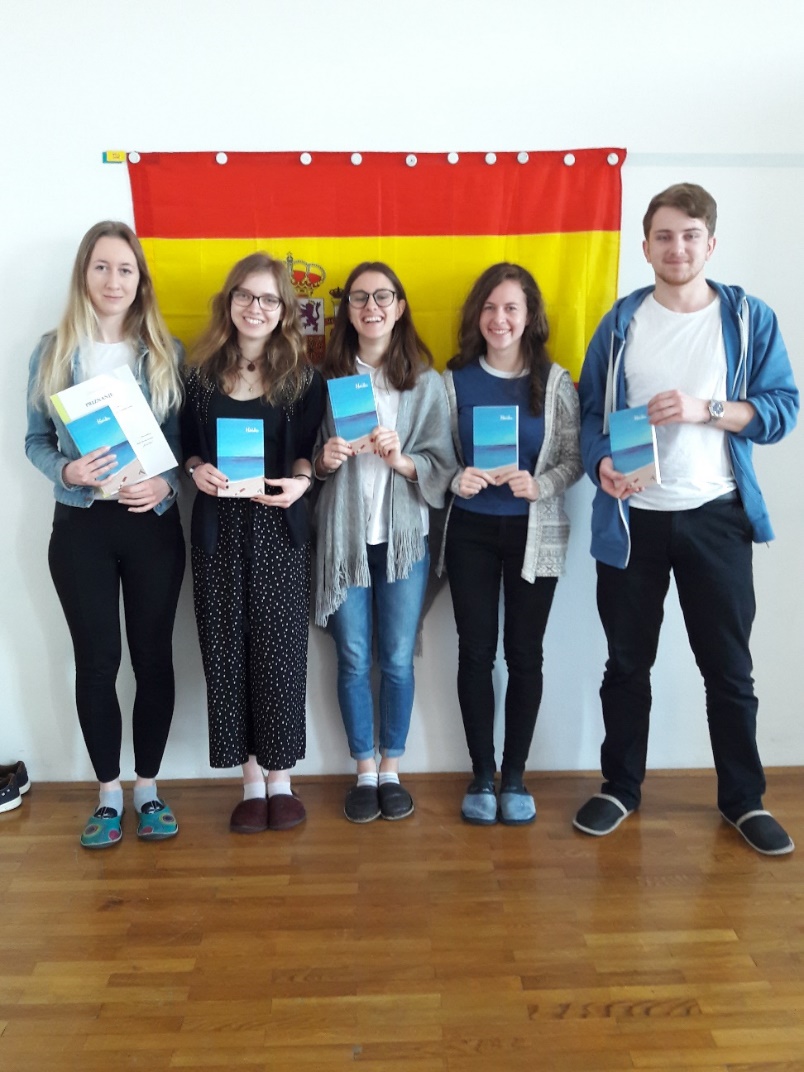 Avtorji najboljših španskih haikujev S ŠKG v šolskem letu 2017/18dolor oscuro
me escondo en la luz
luz de fantasíaKaja Grošelj, 3. c*temna bolečina
skrijem se v svetlobo
svetlobo domišljijeen lo desconocido
protegida con muros
rosa sangrienteMarta Filipič, 3. cv neznanem
zaščitena z zidovi
krvaveča vrtnicaVoy al mundo,demasiadas palabras,eterna búsqueda.Lara Cvek, 3. cGrem v svet,preveč besed,večno iskanje.nomeolvidesprimavera contigome olvidasteNo me olvides.¡Mira, nomeolvides!Te olvidé.Debajo del maresperanza escondida.Una sola gota.Soledad con frío.La luz me deslumbra.Anhelo.Doroteja Kink, 3. cspominčicapomlad s tebojpozabil si meNe pozabi me.Glej, spominčica!Pozabila sem te.Pod morjemskrito upanje.Ena sam kaplja.Samota z mrazom.Luč me zaslepi.Hrepenenje.Copo de nieve.Reconozco a mí misma.Siento calidez.                               Ula Kos, 3. cSnežinka.Prepoznam sebe.Čutim toplino.Un pajaritosiempre buscando algo.Alma inquieta.Anamarija Čibej, 2. cPtičekvedno išče nekaj.Nemirna duša.Verano, calor,el mar en mi corazón.El viento del sur.Gašper Jagodic, 2. cPoletje, vročina,morje v mojem srcu.Južni veter.Noche de lunay el viento me acompañancuando canto mi canción.Lucijan Marolt, 2. cMesečna nočin veter me spremljata,ko pojem svojo pesem.La mariposa.Solo un aleteocausa un huracán.                                           Mojca Berkopec, 2. cMetulj.Samo en zamah s krilipovzroči hurikan.El dual está desapariciendode tus labios.                                           Hana Zelič, 3. cDvojinaizginjas tvojih ustnic.Luto callado,paz de astros, luna clara.Noche sin dormir.                                            Gal Gubanc, 4. cTiha črnina,Mirne zvezde, svetla luna.Neprespana noč.Callejón triste,lágrimas cristalinas,los carámbanos.                                             Živa Hudobivnik, 4. cŽalostna breizhodnost,kristalne solze,ledene sveče.Nuestros deseos,en las jaulas cerradas.Como pájaros.                                              Manca Oblak, 4. cNaše želje,v zaprtih kletkah.Kakor ptice.Gotas de lluvia,cubiertas de lentejuelas,cayendo rápido.Caballo negrova hacia el crepúsculo.Soledad blanca.                                              Mica Oberstar, 4. cDežne kaplje,posute z bleščicami,hitro padajo. Črn konjodhaja v somrak.Bela samota.La tarde me esperallena de sueños fragantes. Los ahogan el estudio.                                                Erika Primc, 4. cPričakuje me popoldne,polno dišečih sanj,a se utopijo v učenju